Publicado en Barcelona el 22/07/2019 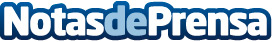 AleaSoft: Subida en los mercados eléctricos europeos a pesar del aumento de la fotovoltaica y la eólicaEn un efecto dominó, el incremento previsto de las temperaturas para esta semana del 22 de julio está influenciando a varios mercados energéticos. A finales de la semana pasada ya se comenzaron a notar incrementos de precios en los mercados de gas, carbón y derechos de emisión de CO2, y esta semana empezó con subidas en los mercados de electricidad. Todo ello a pesar de la producción de las renovables y de la fotovoltaica en particular, que se incrementó en los principales mercados europeosDatos de contacto:Alejandro Delgado900 10 21 61Nota de prensa publicada en: https://www.notasdeprensa.es/aleasoft-subida-en-los-mercados-electricos Categorias: Internacional Nacional Sector Energético http://www.notasdeprensa.es